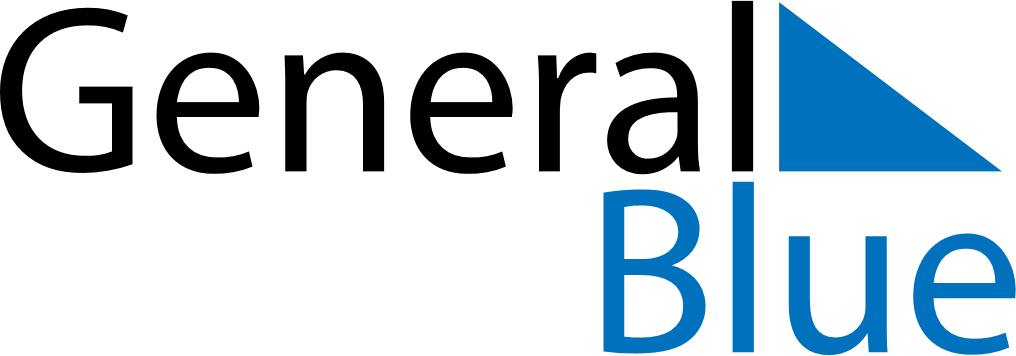 June 2024June 2024June 2024June 2024June 2024June 2024June 2024Grajau, Maranhao, BrazilGrajau, Maranhao, BrazilGrajau, Maranhao, BrazilGrajau, Maranhao, BrazilGrajau, Maranhao, BrazilGrajau, Maranhao, BrazilGrajau, Maranhao, BrazilSundayMondayMondayTuesdayWednesdayThursdayFridaySaturday1Sunrise: 6:08 AMSunset: 5:56 PMDaylight: 11 hours and 48 minutes.23345678Sunrise: 6:08 AMSunset: 5:56 PMDaylight: 11 hours and 48 minutes.Sunrise: 6:08 AMSunset: 5:56 PMDaylight: 11 hours and 48 minutes.Sunrise: 6:08 AMSunset: 5:56 PMDaylight: 11 hours and 48 minutes.Sunrise: 6:08 AMSunset: 5:56 PMDaylight: 11 hours and 47 minutes.Sunrise: 6:09 AMSunset: 5:56 PMDaylight: 11 hours and 47 minutes.Sunrise: 6:09 AMSunset: 5:57 PMDaylight: 11 hours and 47 minutes.Sunrise: 6:09 AMSunset: 5:57 PMDaylight: 11 hours and 47 minutes.Sunrise: 6:09 AMSunset: 5:57 PMDaylight: 11 hours and 47 minutes.910101112131415Sunrise: 6:10 AMSunset: 5:57 PMDaylight: 11 hours and 47 minutes.Sunrise: 6:10 AMSunset: 5:57 PMDaylight: 11 hours and 47 minutes.Sunrise: 6:10 AMSunset: 5:57 PMDaylight: 11 hours and 47 minutes.Sunrise: 6:10 AMSunset: 5:57 PMDaylight: 11 hours and 47 minutes.Sunrise: 6:10 AMSunset: 5:58 PMDaylight: 11 hours and 47 minutes.Sunrise: 6:11 AMSunset: 5:58 PMDaylight: 11 hours and 47 minutes.Sunrise: 6:11 AMSunset: 5:58 PMDaylight: 11 hours and 47 minutes.Sunrise: 6:11 AMSunset: 5:58 PMDaylight: 11 hours and 47 minutes.1617171819202122Sunrise: 6:11 AMSunset: 5:58 PMDaylight: 11 hours and 47 minutes.Sunrise: 6:11 AMSunset: 5:59 PMDaylight: 11 hours and 47 minutes.Sunrise: 6:11 AMSunset: 5:59 PMDaylight: 11 hours and 47 minutes.Sunrise: 6:12 AMSunset: 5:59 PMDaylight: 11 hours and 47 minutes.Sunrise: 6:12 AMSunset: 5:59 PMDaylight: 11 hours and 47 minutes.Sunrise: 6:12 AMSunset: 5:59 PMDaylight: 11 hours and 47 minutes.Sunrise: 6:12 AMSunset: 5:59 PMDaylight: 11 hours and 47 minutes.Sunrise: 6:13 AMSunset: 6:00 PMDaylight: 11 hours and 47 minutes.2324242526272829Sunrise: 6:13 AMSunset: 6:00 PMDaylight: 11 hours and 47 minutes.Sunrise: 6:13 AMSunset: 6:00 PMDaylight: 11 hours and 47 minutes.Sunrise: 6:13 AMSunset: 6:00 PMDaylight: 11 hours and 47 minutes.Sunrise: 6:13 AMSunset: 6:00 PMDaylight: 11 hours and 47 minutes.Sunrise: 6:13 AMSunset: 6:01 PMDaylight: 11 hours and 47 minutes.Sunrise: 6:14 AMSunset: 6:01 PMDaylight: 11 hours and 47 minutes.Sunrise: 6:14 AMSunset: 6:01 PMDaylight: 11 hours and 47 minutes.Sunrise: 6:14 AMSunset: 6:01 PMDaylight: 11 hours and 47 minutes.30Sunrise: 6:14 AMSunset: 6:01 PMDaylight: 11 hours and 47 minutes.